О внесении изменений в постановление Кабинета Министров Чувашской Республики от 22 июля 2015 г. № 273Кабинет Министров Чувашской Республики   п о с т а н о в л я е т:Внести в Примерное положение об оплате труда работников государственных учреждений Чувашской Республики, занятых в сфере дорожного хозяйства и повышения безопасности дорожного движения, утвержденное  постановлением Кабинета Министров Чувашской Республики от 22 июля 2015 г. № 273 (с изменениями, внесенными постановлениями Кабинета Министров Чувашской Республики от 14 февраля 2018 г. № 51, от 29 ноября 2019 г. № 510, 1 декабря 2020 г. № 675), следующие изменения:в пункте 2.3 раздела IIабзац пятый подпункта 2.3.3 изложить в следующей редакции:«Максимальные размеры выплат стимулирующего характера за интенсивность и высокие результаты работ работников государственных учреждений Чувашской Республики, занятых в сфере дорожного хозяйства составляет 330 процентов к должностному окладу (ставке), работников государственных учреждений Чувашской Республики, занятых в сфере повышения безопасности дорожного движения - 150 процентов к должностному окладу (ставке).»;2. Настоящее постановление вступает в силу через десять дней после дня его официального опубликования.Председатель Кабинета МинистровЧувашской Республики 						          О.Николаев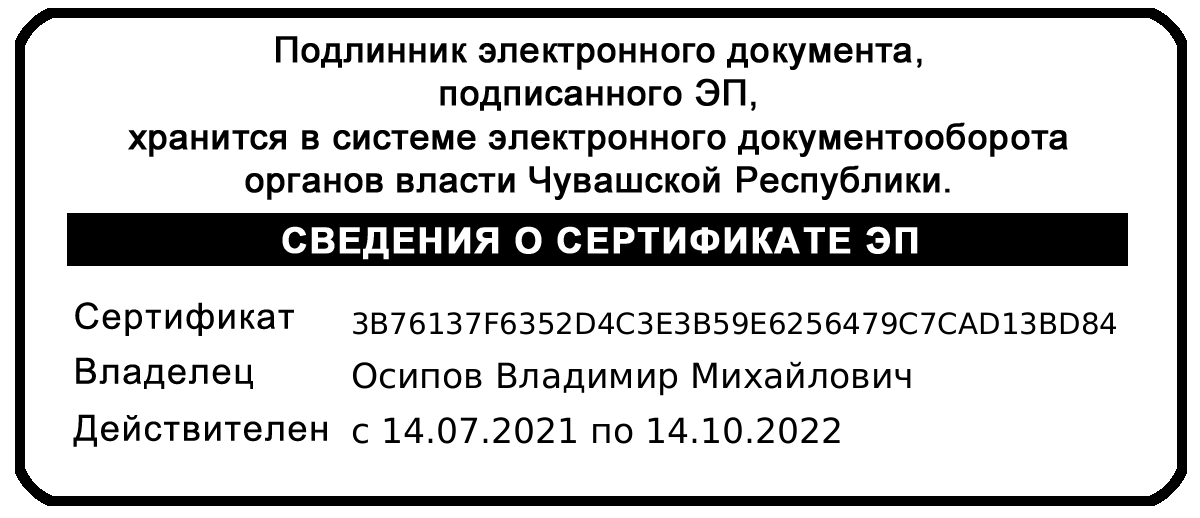 